SRDÍČKOVÁ TŘÍDA – VÝLET VE ČTVRTEK 25.5.2023Ve čtvrtek 25.5. se Srdíčková třída vydá na výlet autobusem do Slatiňan. Navštívíme zámecký park a výběhy pro koně. Nutný příchod dětí do MŠ do 7:00 hod . S sebou baťůžek s pitím a malou dobrůtku. Svačinu budeme mít s sebou z MŠ. Návrat na oběd do MŠ. 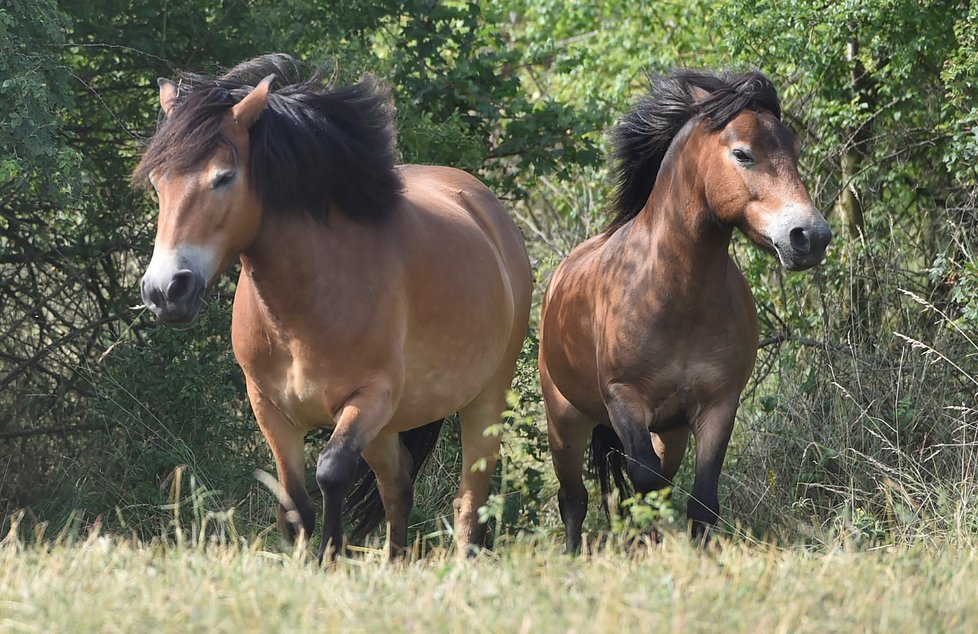 